Environmental Education ProjectsMuhlenberg High School AgricultureHopkinsville Middle School Warren East Middle SchoolProject Title:  Wood Duck Nesting BoxesProject Title:  Wood Duck Nesting BoxesProject Title:   Exploring How Water is Affected in a SinkholeProject Title:   Exploring How Water is Affected in a SinkholeProject Title:  New Beginnings Outdoor ClassroomProject Title:  New Beginnings Outdoor Classroom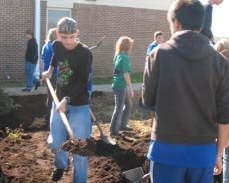 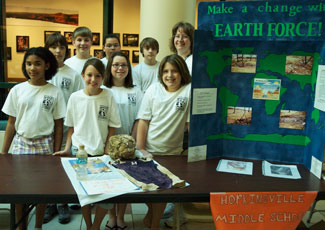 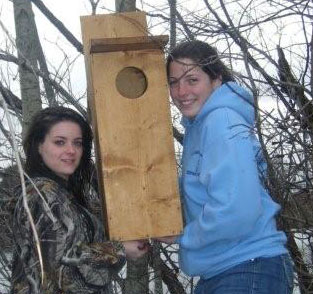 